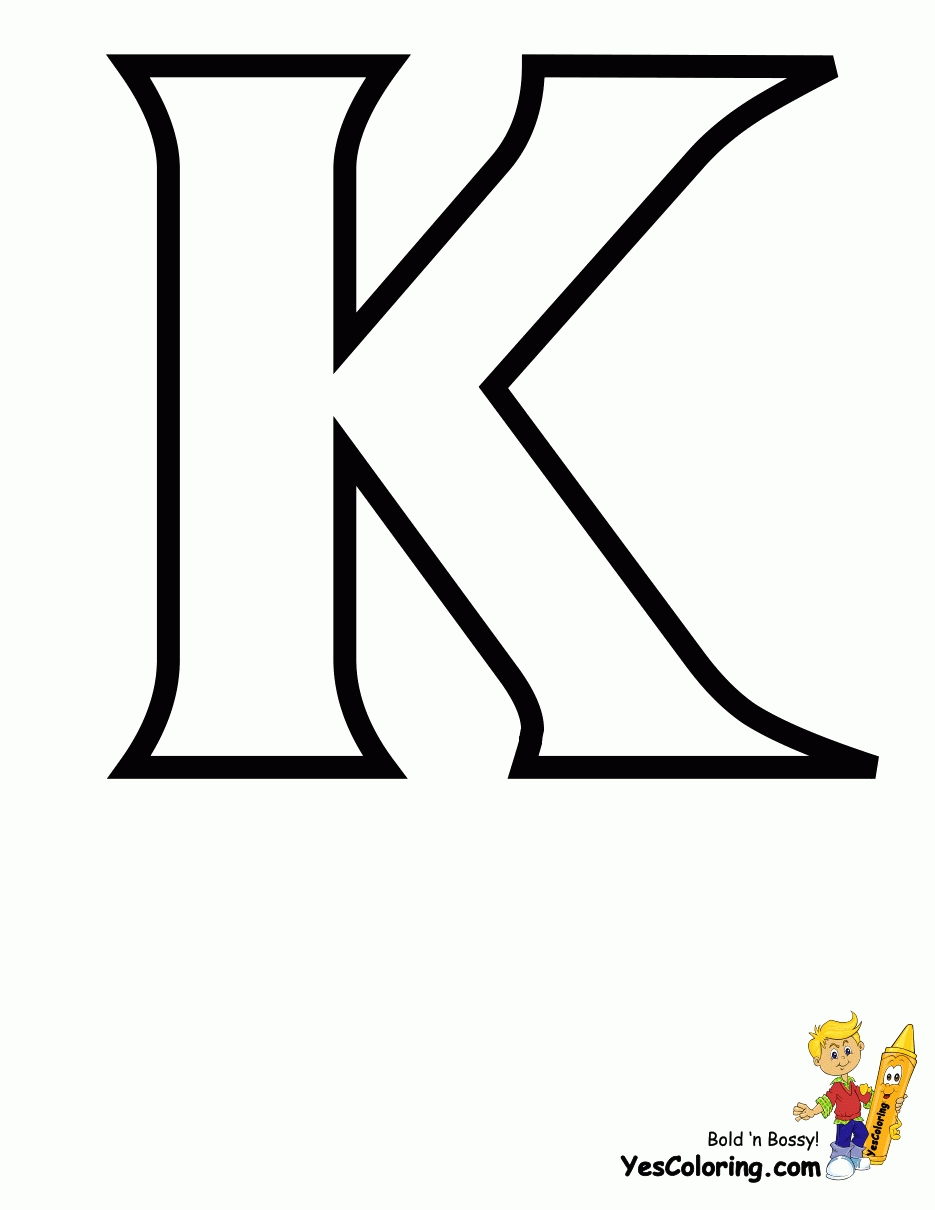 DATEDAYOPPONENTSITEVARSJV9thOct 27SaturdayLorena ScrimmageLorena HS11:0010:0010:00Nov 2FridayBastropBastrop HS7:005:305:30Nov 6TuesdayRR WestwoodRR Westwood HS7:005:305:30Nov 8-10Thur-SatAustin Bowie TournamentAustin Bowie HSTBAN/AN/ANov 8-10Thur - SatMcCallum TournamentMcCallum HSN/AN/ATBANov 8-10Thur -SatMcCallum TournamentMcCallum HSN/ATBAN/ANov 15 & 17Thur & SatMidway Sub-varsity TournamentMidway HSN/ATBATBANov 19MondayBryan RudderHOME12:3011:0011:00Nov 20TuesdayCedar ParkHOME12:3011:0011:00Nov 27Tuesday*MidwayMHS7:005:305:30Nov 29-Dec 1Thur-SatJack Frost TournamentGeorgetown HSTBAN/AN/ADec 4Tuesday*Copperas CoveCCHS6:305:008:00Dec 7Friday*Harker HeightsHOME7:005:305:30Dec 11Tuesday*ShoemakerSHS6:305:008:00Dec 14Friday*TempleHOME6:305:008:00Dec 18Tuesday*BeltonBHS6:305:008:00Dec 21FridayBYEN/AN/AN/AN/ADec 27-29Thurs-SatLake Travis TournamentLake Travis HSTBAN/AN/ADec 27-28Thurs-FriCedar Creek TournamentCedar Creek HSN/ATBATBAJan 2Wednesday*EllisonHOME2:301:004:00Jan 4Friday*WacoWHS6:305:008:00Jan 8Tuesday*MidwayHOME6:305:008:00Jan 11Friday*Copperas CoveHOME6:305:008:00Jan 15Tuesday*Harker HeightsHHHS6:305:008:00Jan 18Friday*ShoemakerHOME6:305:008:00Jan 22Tuesday*TempleTHS6:305:008:00Jan 25Friday*#BeltonHOME6:305:008:00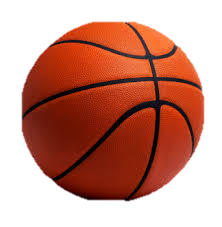 Jan 29TuesdayBYEN/AN/AN/AN/AFeb 1Friday*EllisonEHS6:305:008:00Feb 5Tuesday*^WacoHOME6:305:008:00